Beste Lidz contactpersoon,Graag vraag ik je aandacht voor het onderstaande.

Op dit moment doen Tom van Velzen en Rolf de Vries vanuit het lectoraat Improving Business van avans hogeschool onderzoek naar de relatie tussen de kenmerken van een lerende organisatie en het succesvol implementeren van Lean in de verpleeghuiszorg. Dit onderzoek is gebaseerd op de uitkomsten van eerder onderzoek van hen van naar de oorzaken van het onvoldoende beklijven van Lean implementatietrajecten binnen de verpleeghuiszorg. Men heeft gelukkig goede voorbeelden gevonden, maar ook trajecten waar nog winst te behalen valt.Deelname vindt plaats door het uitzetten van een enquête binnen je organisatie op drie verschillende niveaus: (directie/locatiemanagement, middenmanagement en uitvoerenden).
Het helpt het onderzoek als er op de verschillende niveaus respectievelijk minimaal 1-2, 3-4 en 10-15 respondenten mee doen per locatie.Deze enquête wordt anoniem verwerkt, maar levert desgevraagd voor de deelnemende organisaties een score op die inzicht geeft in het eigen niveau van leren en continu verbeteren. Dit kan vervolgens worden afgezet tegen de totaalscore van de deelnemende organisaties. Daarnaast levert het onderzoek bruikbare informatie op voor de verpleeghuiszorg in het algemeen.

Graag nodigen de onderzoekers je uit om de enquête uit te zetten binnen je organisatie. Hiervoor kun je de uitnodiging in de bijlage gebruiken. Wanneer een terugkoppeling gewenst is op de door jouw organisatie ingevulde enquêtes, neem dan contact op met de onderzoekers. Zij zijn ook bereikbaar voor vragen, overleg of een extra toelichting.Tom van Velzen & Rolf de Vries 
Docent AVD Bedrijfskunde / Onderzoekers lectoraat improving business avans hogeschool
t.vanvelzen@avans.nl
088-5256673

Ook namens de onderzoekers veel dank voor de eventuele deelname,Hartelijke groeten,Sylvia Witter
Coördinator Netwerk Lean in de Zorg
 T: (06) 866 17 177Lidz
Röntgenlaan 19, 2719 DX Zoetermeer
Postbus 275, 2700 AG Zoetermeer
Tel. 079-3638122
Website: www.lidz.nl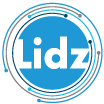 